Coach Registration Form All fields with an asterisk (*) are requiredCoach Information 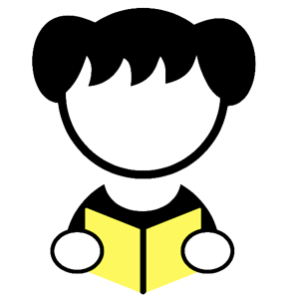 Coach Information Coach Information Coach Information Coach Information Coach Information Coach Information Coach Information Coach Information Coach Information Coach Information Coach Information Coach Information Coach Information Coach Information Coach Information Coach Information Full Name*: Full Name*: Full Name*: ________________________________________________________________________________________________________________________________________________________________________________________________________________________________________________________________________________________________________________________________________________________________________________________Nickname: __________________Nickname: __________________Nickname: __________________Nickname: __________________Nickname: __________________Nickname: __________________Preferred online communication (check the relevant box and indicate your social network ID):Preferred online communication (check the relevant box and indicate your social network ID):Preferred online communication (check the relevant box and indicate your social network ID):Preferred online communication (check the relevant box and indicate your social network ID):Preferred online communication (check the relevant box and indicate your social network ID):Preferred online communication (check the relevant box and indicate your social network ID):Preferred online communication (check the relevant box and indicate your social network ID):Preferred online communication (check the relevant box and indicate your social network ID):Preferred online communication (check the relevant box and indicate your social network ID):Preferred online communication (check the relevant box and indicate your social network ID):Preferred online communication (check the relevant box and indicate your social network ID):Preferred online communication (check the relevant box and indicate your social network ID):Preferred online communication (check the relevant box and indicate your social network ID):Preferred online communication (check the relevant box and indicate your social network ID):Preferred online communication (check the relevant box and indicate your social network ID):Preferred online communication (check the relevant box and indicate your social network ID):Preferred online communication (check the relevant box and indicate your social network ID): Email Facebook Facebook Facebook Twitter Twitter WhatsApp Viber Viber Other ________________________ Other ________________________ Other ________________________ Other ________________________ Other ________________________ Other ________________________ Other ________________________ Other ________________________Social Network ID:(Email address, User, etc.)Social Network ID:(Email address, User, etc.)Social Network ID:(Email address, User, etc.)Social Network ID:(Email address, User, etc.)____________________________________________________________________________________________________________________________________________________________________________________________________________________________________________________________________________________________________________________________________________________________________________________________________________________________________________________________________________________________________________________________________________________________________________________________________________________________________________________________________________________________________________________________________________________________________________________________________________________________________________________________________________________________________________________Address:Address:________________________________________________________________________________________________________________________________________________________________________________________________________________________________________________________________________________________________________________________________________________________________________________Telephone:Telephone:Telephone:____________________________________________________________________________City:City:________________________________________________________________________________________________________________________________________________________________________________________________________________________________________________________________________________________________________________________________________________________________________________Gender*:Gender*:  Female      Female      Female     Male MaleState:State:________________________________________________________________________________________________________________________________________________________________________________________________________________________________________________________________________________________________________________________________________________________________________________Birth Date: Birth Date: _____ /_____ /__________ /_____ /__________ /_____ /__________ /_____ /__________ /_____ /_____Region:Region:________________________________________________________________________________________________________________________________________________________________________________________________________________________________________________________________________________________________________________________________________________________________________________Relationship with Organization:Relationship with Organization:Relationship with Organization:Relationship with Organization:Relationship with Organization: Staff   Volunteer   Consultant    Guest   Peer Educator    Other Staff   Volunteer   Consultant    Guest   Peer Educator    Other Staff   Volunteer   Consultant    Guest   Peer Educator    Other Staff   Volunteer   Consultant    Guest   Peer Educator    Other Staff   Volunteer   Consultant    Guest   Peer Educator    Other Staff   Volunteer   Consultant    Guest   Peer Educator    Other Staff   Volunteer   Consultant    Guest   Peer Educator    Other Staff   Volunteer   Consultant    Guest   Peer Educator    Other Staff   Volunteer   Consultant    Guest   Peer Educator    Other Staff   Volunteer   Consultant    Guest   Peer Educator    Other Staff   Volunteer   Consultant    Guest   Peer Educator    Other Staff   Volunteer   Consultant    Guest   Peer Educator    OtherPosition in the Organization:Position in the Organization:Position in the Organization:Position in the Organization:Position in the Organization:________________________________________________________________________________________________________________________________________________________________________________________________________________________________________________________________________________________________________________________________________________________________________________________________________________________________________________________________________________________________Date when joined organization (on ‘relationship’ above)*:Date when joined organization (on ‘relationship’ above)*:Date when joined organization (on ‘relationship’ above)*:Date when joined organization (on ‘relationship’ above)*:Date when joined organization (on ‘relationship’ above)*:Date when joined organization (on ‘relationship’ above)*:Date when joined organization (on ‘relationship’ above)*:Date when joined organization (on ‘relationship’ above)*:____ /____ /___________ /____ /___________ /____ /___________ /____ /___________ /____ /___________ /____ /___________ /____ /___________ /____ /___________ /____ /_______In the past, have you participated as a beneficiary in the organization you now work at?In the past, have you participated as a beneficiary in the organization you now work at?In the past, have you participated as a beneficiary in the organization you now work at?In the past, have you participated as a beneficiary in the organization you now work at?In the past, have you participated as a beneficiary in the organization you now work at?In the past, have you participated as a beneficiary in the organization you now work at?In the past, have you participated as a beneficiary in the organization you now work at?In the past, have you participated as a beneficiary in the organization you now work at?In the past, have you participated as a beneficiary in the organization you now work at?In the past, have you participated as a beneficiary in the organization you now work at?In the past, have you participated as a beneficiary in the organization you now work at?In the past, have you participated as a beneficiary in the organization you now work at?In the past, have you participated as a beneficiary in the organization you now work at?In the past, have you participated as a beneficiary in the organization you now work at? Yes  Yes  NoEducationEducationEducationEducationAre you attending school at the moment?  Yes No NoName of the school currently or last attended:____________________________________________________________________________________________________________________________________School level and grade attending, or last attended: Choose one and fill out the grade Primary   Grade:________ Primary   Grade:________ Secondary   Grade: ________School level and grade attending, or last attended: Choose one and fill out the grade Higher Higher Never went to schoolC. Background InformationC. Background InformationC. Background InformationC. Background InformationC. Background InformationC. Background InformationC. Background InformationC. Background InformationC. Background InformationDo you live with your parents?Do you live with your parents?Do you live with your parents?Do you live with your parents?Do you live with your parents?Do you live with your parents?Do you live with your parents?Do you live with your parents?Do you live with your parents? Both Parents Mother Only Father Only Father Only Father Only Father Only No, I don’t live with either parent   Who do you live with? ________________ No, I don’t live with either parent   Who do you live with? ________________ No, I don’t live with either parent   Who do you live with? ________________Are you married?If yes, write your age when you got marriedAre you married?If yes, write your age when you got marriedAre you married?If yes, write your age when you got married No No Yes,  I was married at age___________ Yes,  I was married at age___________ Yes,  I was married at age___________ Yes,  I was married at age___________How many children do you have?If you have children, please enter your age at first birth.How many children do you have?If you have children, please enter your age at first birth.How many children do you have?If you have children, please enter your age at first birth.How many children do you have?If you have children, please enter your age at first birth. No children No children No children No children No childrenHow many children do you have?If you have children, please enter your age at first birth.How many children do you have?If you have children, please enter your age at first birth.How many children do you have?If you have children, please enter your age at first birth.How many children do you have?If you have children, please enter your age at first birth. 1 1 1 2 3 or moreHow many children do you have?If you have children, please enter your age at first birth.How many children do you have?If you have children, please enter your age at first birth.How many children do you have?If you have children, please enter your age at first birth.How many children do you have?If you have children, please enter your age at first birth. I was _____ years old when my first child was born. I was _____ years old when my first child was born. I was _____ years old when my first child was born. I was _____ years old when my first child was born. I was _____ years old when my first child was born.D. HealthD. HealthDo you have any medical conditions? If yes, list the conditionsDo you have any medical conditions? If yes, list the conditionsDo you have any allergies?If yes, list the allergies and explainDo you have any allergies?If yes, list the allergies and explainDo you have any allergies?If yes, list the allergies and explainIs there any medication that you are currently taking regularly? If yes, list the medications and explain what they are for and how/when they need to be used Is there any medication that you are currently taking regularly? If yes, list the medications and explain what they are for and how/when they need to be used Is there any medication that you are currently taking regularly? If yes, list the medications and explain what they are for and how/when they need to be used Is there anything that you CANNOT eat due to medical, religious, or personal reasons? If yes, list the requirementsIs there anything that you CANNOT eat due to medical, religious, or personal reasons? If yes, list the requirementsIs there anything that you CANNOT eat due to medical, religious, or personal reasons? If yes, list the requirementsNo, no difficultyYes, some difficultyYes, a lot of difficultyCannot do at allDo you have difficulty seeing, even if wearing glasses? Do you have difficulty hearing, even if wearing hearing aid? Do you have difficulty walking or climbing steps? Do you have difficulty remembering or concentrating?Do you have difficulty with self-care, such as washing all over or getting dressed?  Using your usual language, do you have difficulty communicating, such as understanding or being understood? E. Emergency ContactE. Emergency ContactE. Emergency ContactE. Emergency ContactE. Emergency ContactE. Emergency ContactFull Name: _____________________________________________________________________________________________________________________________________________________________________________________________________________________________________________________________________________________________________________________________________________________________________________Address:________________________________________________________________________________Relationship:Relationship: Mother  City:________________________________________ FatherState/Province:________________________________________________________________________________________________________________________________________________________________ Other:___________Telephone:________________________________________________________________________________________________________________________